Agenda: CTG Observer Members Meeting9 July 2019, 14:00-17:00 – Wellcome Trust (215 Euston Road, London, NW1 2BE)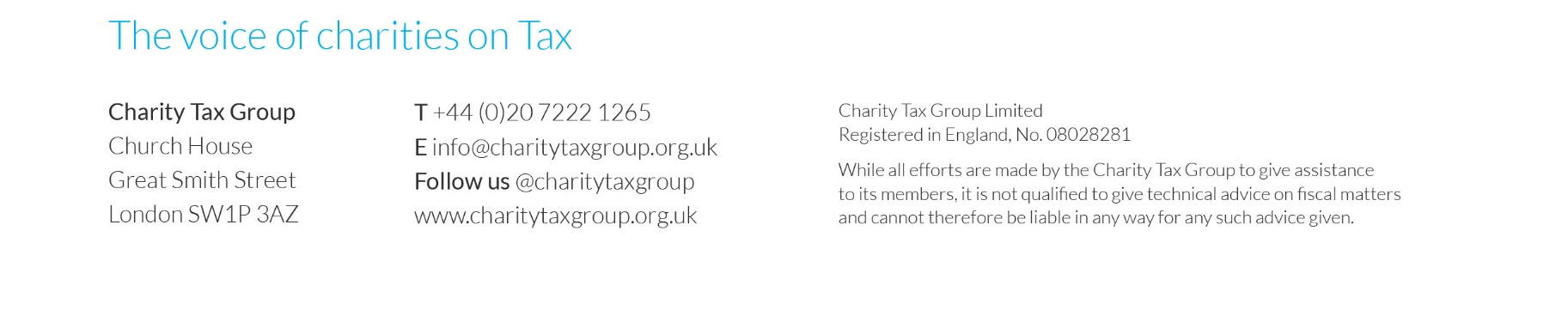 OverviewAutumn Budget prioritiesCharity Tax CommissionVAT updatesMaking Tax Digital (possibly including an update from HMRC)AdvertisingVAT guidance on issues including sponsorship Partial exemption consultationFlexibility of RCP commercial activity rules for new buildings?CTG research project to quantify the value of VAT reliefs for charitiesReview of case law developments including Domestic reverse charge for building and construction servicesGiving updatesUpdates from the Gift Aid practical issues working group, includingFuture of Gift Aid subgroupData issues and common errorsFeedback from recent Gift Aid auditsFacebook DonateGift Aid education in fundraising packsIntermediaries feesGift Aid donor benefitsAggregated donationsCharitable Remainder GiftsGift Aid Awareness Day 2019Declaring Gift Aid income Other issuesCharity tax returnsBusiness rates IR35 (Off-payroll working)5MLD and Trust Registration Service (TRS)Apprenticeship Levy Tax liability for overseas paymentsEmployer provided living accommodationSocial Investment Tax Relief